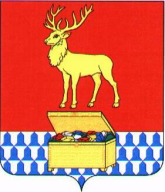 СОВЕТ КАЛАРСКОГО МУНИЦИПАЛЬНОГО ОКРУГА ЗАБАЙКАЛЬСКОГО КРАЯРЕШЕНИЕ25 февраля 2022 года									№ 182с. ЧараО внесении изменений в Регламент Совета Каларского муниципального округа Забайкальского края, утвержденный решением Совета Каларского муниципального округа Забайкальского края от 18 декабря 2020 года № 08(в редакции решения от 02 апреля 2021 года № 70)Руководствуясь Федеральным законом от 06 октября 2003 года № 131-ФЗ «Об общих принципах организации местного самоуправления в Российской Федерации» статьей 30 устава Каларского муниципального округа Забайкальского края, статьей 49 Регламента Совета Каларского муниципального округа Забайкальского края, Совет Каларского муниципального округа Забайкальского края решил:1. Внести изменения в Регламент Совета Каларского муниципального округа Забайкальского края, утвержденный решением Совета Каларского муниципального округа Забайкальского края от 18 декабря 2020 года№ 08 (в редакции решения от 02 апреля 2021 года № 70) (далее по тексту – Регламент):1.1. Дополнить Регламент статьей 34.1. следующего содержания:«Статья 34.1. Виды голосования1. Решения Совета Каларского муниципального округа принимаются на сессии открытым (в том числе поименным) или тайным голосованием. Каждый депутат Совета голосует лично.2. Открытое или тайное голосование может быть рейтинговым.»;1.2. Статью 35 Регламента изменить, дополнить ее пунктом 14 следующего содержания:«14. Депутату Совета по его письменному запросу предоставляются результаты открытого голосования по каждому депутату, принявшему участие в открытом голосовании.»;1.3. Дополнить Регламент статьей 35.1. следующего содержания:«Статья 35.1. Проведение поименного голосования1. Поименное голосование проводится по решению Совета, принимаемому большинством голосов от установленного числа депутатов, путем опроса председательствующего на сессии по списку депутатов Совета.2. Результаты поименного голосования отражаются в протоколе сессии и оформляются решением Совета без дополнительного голосования. Они могут быть опубликованы в средствах массовой информации, если об этом принято решение Совета.»;1.4. Дополнить Регламент статьей 352 следующего содержания:«Статья 352. Проведение рейтингового голосования1. В случае выдвижения нескольких кандидатур или предложения более двух вариантов решения рассматриваемого вопроса рейтинговое голосование может быть проведено в два тура по решению Совета.2. В первом туре допускается голосование каждого депутата Совета не более чем за двух выдвинутых кандидатов или предложенных вариантов решения рассматриваемого Советом вопроса.3. Второй тур голосования проводится по определенному количеству кандидатур или вариантов решения, получивших наибольшее число голосов в первом туре.По итогам второго тура считается назначенным (избранным) тот кандидат или принятым тот вариант решения, которые получили наибольшее число голосов депутатов, но не менее установленного для принятия соответствующего решения.»;1.5. Статью 36 Регламента изменить, дополнить ее пунктами 13, 14 следующего содержания:«13. Результаты тайного голосования оформляются решением сессии без дополнительного голосования.14. Протоколы счетной комиссии и бюллетени для тайного голосования сохраняются до окончания срока полномочий Совета данного созыва.».2. Настоящее решение вступает в силу на следующий день после дня его официального опубликования (обнародования) на официальном сайте Каларского муниципального округа Забайкальского края. Глава Каларского муниципальногоокруга Забайкальского края							С.А. Климович